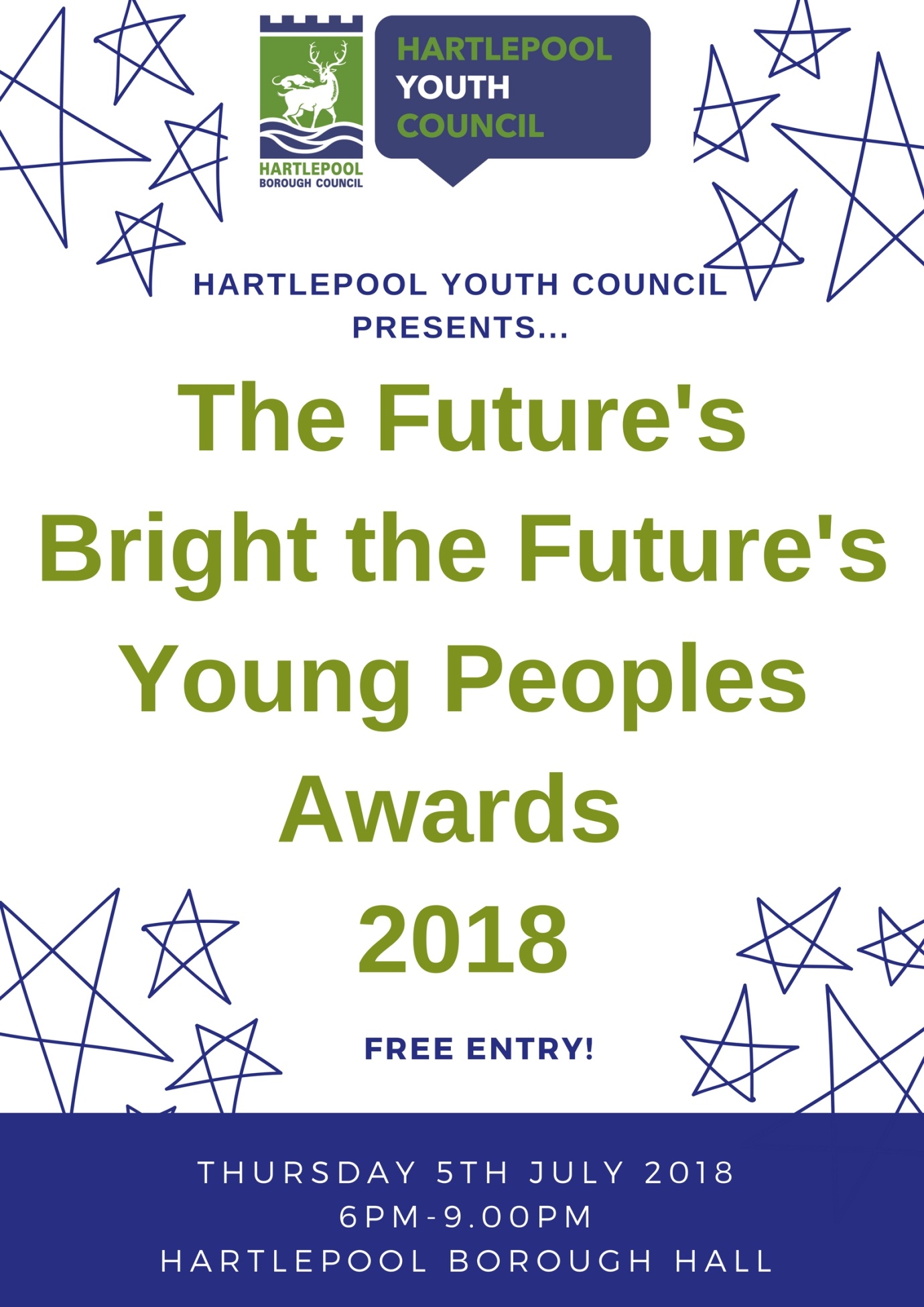 Hartlepool Youth Council is proud to announce their annual awards’ evening that celebrates children and young people’s achievements in Hartlepool. The awards ceremony will be taking place on Thursday 5th July 2018, 6pm -9pm Hartlepool Borough HallWho can enter?Any child, young person or group that runs in Hartlepool can enter the awards. It may be an adult that nominates a child or young person or children and young people can even nominate each other. The age range is 7-19yrs and up to 25 with additional needs. Closing date: Monday 18th June 2018How to enterA completed entry form must accompany each entry, and it is really important to complete the form in full.You can attach supporting material – such as evaluations, photographs, testimonials or press cuttings – to back up statements made in your submissionThe Judging ProcessA panel of young judges from Hartlepool Youth Council will study the entries. They will work alongside independent adults who have had active involvement in the lives of young people to identify winners. Judging will take place on Wednesday 20th June 2018CategoriesYoung person’s champion By giving young people a voice and championing their causes by dispelling myths and stereotypes. This individual or group must show an exceptional commitment and dedication to improve the lives of young people in the community. This may be through providing young people with information to make sound life choices or lobbying for ‘young people’ issues.Back on trackSomeone who has shown enormous strength of character by making positive life choices when faced with a turning point; This could be a young person who has been on the brink of committing a crime or been involved in anti-social behaviour, resisted peer pressure to be involved in these activities and has refocused and directed their energies into helping others. This young person will be a strong positive role model to others who may also have decisions to make about which path to choose in life.EntertainmentThere are so many different ways people can entertain us and be involved within the arts, from singing and dancing to stand up comedy. This could be someone who is always entertaining people to make them smile, building one’s self esteem and confidence in others. Or this could be someone who excels in their chosen art skill. This can be something individual or as an entertainment group. Contribution to your local communityThis award is for people who show enormous effort in voluntary work in their community. They always like to help local residents, recycling and making the community a better place to live and set a good example to the community. Academic achievement This young person demonstrates commitment and hard work towards their educational studies. Someone who works hard to achieve, shows dedication and enthusiasm towards their work. Sporting success This award is for a young person who has shown great achievement and effort towards the sport they participate in. This young person puts down a challenge and is always adaptable towards any situation. Always a team player and is always encouraging others to do their best.Project of the YearThis goes to a group or young people who have shown commitment in supporting their local community and shown dedication and passion towards their project. Clare Irvine Award The Clare Irvine Award is for a young person in Hartlepool who has made an outstanding contribution to culture in the town. Clare Irvine sadly died at the age of 40 in March 2016; she was the town’s Arts and Events Manager. She was an enthusiastic and vibrant individual who championed the arts and culture across the town. She was always mindful of the contribution culture had made to her own life and career. She wanted the young people of the town to be given the same opportunities she had through the arts. This award represents her commitment to arts and culture in the town, and her commitment to the young people in Hartlepool.Entry Closing Date is Monday 18th June 2018Please complete the following entry form.Name of child/young person/ group you are nominating......................................................................................................................................................................................................Contact details for the child/young person/group...............................................................................................................................................................................................................................................................................................................................................................................................................................................................................................................Which award category are they being nominated for?...................................................................................................Please use the text box below for explanation to why the child/young person or group should win in this category. Please return all entry forms to:Email: casdevelopmentteam@hartlepool.gov.ukPost: Standards Engagement & Development, Level 4 Civic Centre, Hartlepool, TS24 8AYContact telephone number: 01429 284070